Комитет по стандартам ВОИС (КСВ)Шестая сессияЖенева, 15–19 октября 2018 г.ОТЧЕТ О ХОДЕ ВЫПОЛНЕНИЯ ЗАДАЧИ № 41 ЦЕЛЕВОЙ ГРУППОЙ ПО XML ДЛЯ ПСДокумент подготовлен Международным бюроВВЕДЕНИЕ	Комитет по стандартам ВОИС (КСВ) на своей пятой сессии, состоявшейся 29 мая–2 июня 2017 г., был проинформирован о ходе работы по выполнению задачи № 41 («Обеспечить необходимый пересмотр и обновление стандарта ВОИС ST.96»), в том числе о намерении Целевой группы по XML для ПС выпустить новую версию 3.0 стандарта ВОИС ST.96 (см. пункты 33–38 документа CWS/5/22.).	На той же пятой сессии КСВ сформулировал новую задачу № 53 «Разработать элементы XML-схемы для географических указаний» и поручил ее выполнение Целевой группе по XML для ПС.  КСВ также поручил этой Целевой группе представить отчет о ходе выполнения новой задачи на его шестой сессии. (См. пункты 25–29 документа CWS/5/22.)	Далее на пятой сессии КСВ сформулировал новую задачу № 56, в рамках которой необходимо:«Подготовить рекомендации по обмену данными для обеспечения поддержки процесса межмашинной передачи информации, уделив основное внимание:формату сообщений, структуре данных и словарю данных в JavaScript Object Notation (JSON) и/или в XML;  исоглашению об именах для унифицированного идентификатора ресурсов (URI)».(См. пункты 89–92 документа CWS/5/22.)	КСВ также поручил выполнение новой задачи № 56 Целевой группе по XML для ПС (см. пункт 93 документа CWS/5/22.)	Кроме того, КСВ поручил Целевой группе по XML для ПС разработать, в согласовании с Целевой группой по правовому статусу, элементы XML-схемы на основе нового стандарта ВОИС ST.27, облегчающие обмен данными о правовом статусе патентов.  КСВ также поручил представить отчет о результатах этой работы на его шестой сессии.  (См. пункт 54 документа CWS/5/22.)	Для выполнения трех порученных ей задач (№№ 41, 53 и 56) Целевая группа по XML для ПС обсуждала соответствующие вопросы по каналам электронного форума и провела ряд онлайн-конференций и три очных заседания.  Отчеты о трех заседаниях Целевой группы, прошедших в Женеве, Оттаве и Москве в ходе пятой сессии КСВ и впоследствии, размещены на веб-сайте ВОИС по адресу: http://www.wipo.int/cws/en/taskforce/xml4ip/background.htm.  	На заседании Целевой группы по XML для ПС, состоявшемся с 18 по 22 сентября 2017 г. в Оттаве, были представлены следующие девять ведомств/организаций:  AT, AU, CA, EM, EP, GB, KR, RU и US, а также Международное бюро.	На заседании Целевой группы, прошедшем с 14 по 18 мая 2018 г. в Москве, были представлены следующие четырнадцать ведомств/организаций:  APO (патентное ведомство Австрии), AU, CA, EA, EM, EP, ES, GB, KR, KZ, RU, US и XU, а также Международное бюро.ПЕРЕСМОТР И применение стандарта ST.96	В рамках выполнения задачи № 41 Целевая группа по XML для ПС продолжила работу по совершенствованию стандарта ВОИС ST.96. Выпуск версии 3.0 стандарта ВОИС ST.96	Одним из результатов работы, проделанной Целевой группы после пятой сессии Комитета, стало утверждение ею новой версии 3.0 стандарта ВОИС ST.96 и публикация этой версии в феврале 2018 г. на веб-сайте ВОИС по адресу:  
http://www.wipo.int/standards/en/st96/v3-0/.  В версию 3.0 были добавлены следующие основные XML-компоненты:библиографические данные для свидетельства о предоставлении дополнительной охраны (SPC);отчет о патентном поиске;электронное сообщение в рамках Мадридской системы для всех операций;  иэлектронное сообщение в рамках Гаагской системы для всех операций.	Для повышения качества данных на уровне источника был добавлен ряд других компонентов, например OCRCconfidenceData для поддержки процесса обработки данных, подвергшихся сканированию и оптическому распознаванию символов (OCR).  Кроме того, с учетом рабочих потребностей были обновлены многие другие компоненты XML, в частности ISOFormerCountryCodeType для поддержки переноса данных из старых баз данных в новые системы, основанные на стандарте ВОИС ST.96.Дата официального выпуска	Учитывая частоту пересмотра стандарта ВОИС ST.96 дата официального выпуска пока не определена.  Поскольку все больше ВПС используют (или планируют использовать) стандарт ВОИС ST.96 и считают, что это даст им дополнительные преимущества, Целевая группа по XML для ПС договорилась установить в качестве даты выпуска 1 апреля и 1 октября.  Более того, Целевая группа также договорилась насчет возможности нового, «гибкого» выпуска, который потребуется исключительно для устранения ошибок или срочного довыпуска версий, согласованных Целевой группой по XML для ПС.Применение ведомствами промышленной собственности (ВПС) стандарта ВОИС ST.96	Сорок девять ВПС приняли участие в обследовании по вопросу об использовании стандартов ВОИС;  их ответы размещены на общедоступной странице вики-форума «Обследование КСВ по вопросу об использовании стандартов ВОИС» по адресу https://www3.wipo.int/confluence/x/OADDB (см. документ CWS/6/2).  Согласно ответам респондентов стандарт ВОИС ST.96 частично или полностью применяется следующими 24 ВПС: применяют частично (16 ВПС): AU, CA, CH, CZ, EC, EM, ES, GB, HN, IT, LT, MX, RU, SE, TN и US; применяют полностью (8 ВПС): BD, CO, GE, HR, HU, IL, KR и UA.	На упомянутом выше заседании Целевой группы в Москве представители участвующих ВПС рассказали о своей текущей практике и планах по применению стандарта ВОИС ST.96.  Целевая группа приняла к сведению, что ВПС используют разные версии ST.96.  Кроме того, Целевая группа приняла во внимание планы по использованию стандарта ВОИС ST.96 в рамках глобальных систем охраны ИС:  системе Договора о патентной кооперации (PCT), Мадридской системе, Гаагской системе и системе охраны сортов растений (PVP).Представитель PCT сообщил, что со времени проведения последнего заседания Целевой группы работа по внедрению ST.96 в рамках PCT не проводилась и РСТ не планирует использовать ST.96 для международных патентов в 2018–2019 гг.  Вместе с тем система PCT намерена сотрудничать с любым ВПС, которое заинтересовано в реализации пилотного проекта, касающегося отчетов о поиске и письменных сообщений.  Также отмечалось, что применение ST.96 в рамках PCT можно рассматривать как возможность повышения эффективности процедур и качества данных.Представитель Гаагской системы информировал Целевую группу о том, что в рамках этой системы данные Гаагского бюллетеня теперь еженедельно предоставляются в формате ST.96, причем они опубликуются одновременно с текущими XML-данными Бюллетеня в соответствии с дорожной картой по переходу на стандарт ST.96.  Кроме того, было указано, что Корейское ведомство интеллектуальной собственности (KIPO) уже представляет Международному бюро данные, касающиеся Гаагской системы, в формате ST.96, а в настоящее время Международное бюро работает с Канадским ведомством интеллектуальной собственности (CIPO) над тем, чтобы с момента присоединения CIPO к Гаагской системе обмен информацией между ними осуществлялся с использованием стандарта ST.96.Представитель Мадридской системы сообщил Целевой группе, что Международное бюро начало создавать данные о регистрациях по процедуре Мадридской системы в формате ST.96.  Получить их можно в виде файлов на сервере протокола передачи файлов (FTP) и через веб-сервис.  Кроме того, Международное бюро в настоящее время работает с Канадским ведомством интеллектуальной собственности (CIPO) над тем, чтобы с момента присоединения СIPO к Мадридской системе обмен информацией между ними осуществлялся с использованием ST.96.  Далее представитель Системы заявил, что файлы еженедельных уведомлений могут создаваться в формате ST.96, и Международное бюро будет приветствовать возможность электронных контактов с любым ведомством, желающим использовать ST.96 для обмена данными.  Более того, в настоящее время ведется работа по обновлению системы электронной подачи заявок в рамках Мадридской системы с тем, чтобы обеспечить возможность приема национальных заявок или данных о регистрации в формате ST.96. Представитель Международного союза по охране новых сортов растений (УПОВ) сообщил, что в 2017 г. была выпущена схема реализации ST.96 PVP-XML.	Кроме того, участники московского заседания Целевой группы рассказали о ходе внедрения стандарта в своих ведомствах и указали на трудности, связанные с соответствием их схем реализации требованиям стандарта ST.96 в контексте эксплуатационной совместимости с другими ВПС.  Участники отметили важность согласованного использования стандарта ST.96 для эксплуатационной совместимости среди ВПС и высказали ряд соображений о том, как повысить степень такой совместимости.  Они просили Международное бюро создать глобальный банк информации о схемах реализации ST.96 с тем, чтобы ВПС могли обращаться к нему при обмене информацией в формате ST.96 с другими ведомствами.  Участники также просили Международное бюро подготовить исследование обоснованности концепции для поиска приемлемого варианта с точки зрения соответствия и эксплуатационной совместимости.  Ряд ведомств, участвующих в Целевой группе, предложили включиться в подготовку такого исследования.Дальнейшее совершенствование стандарта ST.96Нерешенные вопросы общего характера для дальнейшего обсуждения	Члены Целевой группы отметили, что многие ВПС привлекают для разработки IT-систем внешних подрядчиков и именно разработчики используют стандарт ВОИС ST.96.  Поэтому стандарт должен быть удобен для разработчиков систем и должен включать больше примеров, для того чтобы соответствующие специалисты могли без труда применять ST.96 в существующем виде или затрачивать минимум усилий для его адаптации. 	В настоящее время стандарт ВОИС ST.96 распространяется на патенты, товарные знаки и промышленные образцы.  Согласно задаче № 53 планируется распространить его действие на географические указания.  Кроме того, на основе ST.96 была разработана схема PVP-XML, которая используется рядом ВПС или другими государственными (межведомственными) органами в отдельных странах.  В этой связи Целевая группа по XML для ПС будет обсуждать вопрос о дальнейшем распространении стандарта ST.96 на PVP.Компоненты XML	Целевая группа по XML для ПС определила ряд областей для совершенствования стандарта ВОИС ST.96;  ниже перечислены те из них, в отношении которых не были приняты решения:ПД (персональные данные) во взаимосвязи с Общим регламентом по защите данных Европейского союза (GDPR), вступившим в силу 25 мая 2018 г. и призванным установить новый стандарт в отношении прав потребителей на их персональные данные;операции с патентом;учетные записи о патенте;XML-схема для правового статуса патента; заключение патентной экспертизы;бланк заявления на выдачу патента на основе типового международного бланка заявления (http://www.wipo.int/plt-forum/en/forms/modifications_req_form.html);  идокумент о приоритете патента.РАЗРАБОТКА КОМПОНЕНТОВ XML-СХЕМЫ ДЛЯ ГЕОГРАФИЧЕСКИХ УКАЗАНИЙ	В рамках выполнения задачи № 53 Целевая группа по XML для ПС занималась подготовкой XML-компонентов для географических указаний (GIN).  Информация о результатах этой работы представлена КСВ в виде отдельного документа для рассмотрения на данной сессии. (См. документ CWS/6/8.)	Более того, в ходе обсуждения XML для GIN ВИС ЕС предложило разработать веб-API для обмена данными о географических указаниях. разработка нового стандарта воис по веб-сервисам	В рамках выполнения задачи № 56 Целевая группа по XML для ПС занималась подготовкой нового стандарта ВОИС по веб-API.  Информация о результатах этой работы представлена КСВ в виде отдельного документа для рассмотрения на данной сессии.  (См. документ CWS/6/6.)Разработка компонентов XML-схемы для данных о правовом статусе патентов	Кроме того, во исполнение решения, принятого на пятой сессии КСВ, Целевая группа по XML для ПС занималась подготовкой набора компонентов XML-схемы для данных о правовом статусе патентов.  Отчет о разработке такой XML-схемы представлен КСВ в виде отдельного документа для рассмотрения на данной сессии. (См. документ CWS/6/9.)ДРУГИЕ СМЕЖНЫЕ ВОПРОСЫ	Целевая группа по XML для ПС обсудила также ряд других вопросов.  Среди рассмотренных предложений и замечаний два могут представлять интерес для КСВ:CIPO предложило добавить в компонент стандарта ST.96 MarkFeatureCategory новый «аспект» товарного знака «packaging» (упаковка);  Целевая группа приняла к сведению различные методы работы ВПС в этой связи, в частности ряд ВПС рассматривают этот аспект как «3D» или «внешнее оформление».  Целевая группа постановила продолжить обсуждение этого вопроса.Целевая группа рассмотрела, какие новые метаданные (в частности, в которых используются новейшие технологии и применяется обработка больших данных) потребуются для деятельности в области ИС и каким образом ВПС могут взаимодействовать в данной сфере.  Было принято решение собрать информацию о требованиях и методах работы ведомств, участвующих в Целевой группе по XML для ПС, в области управления метаданными.  Ведомство интеллектуальной собственности Соединенного Королевства (UK IPO) предложило подготовить проект вопросника для проведения соответствующего обследования в рамках Целевой группы.ПЛАН РАБОТЫ	По итогам многочисленных испытаний, проведенных CIPO и Международным бюро с целью применения стандарта ВОИС ST.96 для связи в рамках Гаагской и Мадридской систем, было установлено, что версия 3.0 стандарта ST.96 требует ряда незначительных корректировок.  В этой связи планируется, что в 2018 г. для поддержки данной работы будет выпущена предварительная версия стандарта ST.96.  Кроме того, для справки в приложении к настоящему документу содержится обновленная дорожная карта мероприятий, проводимых в рамках Гаагской системы.	Для решения остающихся вопросов и подготовки очередной версии XML-схемы стандарта ST.96 Целевая группа по XML для ПС планирует провести очное заседание в Сеуле (Республика Корея) в 2019 г. 26.	КСВ предлагается:	(a)	принять к сведению результаты работы Целевой группы по XML для ПС, изложенные в настоящем документе и приложении к нему;  и	(b)	принять к сведению даты официального выпуска, указанные в пункте 12 выше, и высказать свои замечания по этому поводу.[Приложение следует]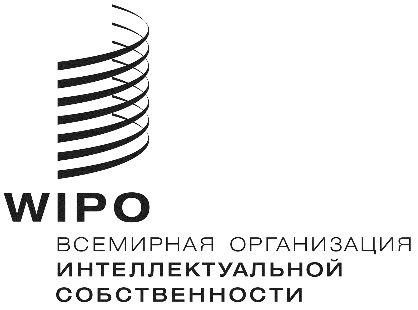 RCWS/6/7CWS/6/7CWS/6/7оригинал:  английский оригинал:  английский оригинал:  английский дата:  18 сентября 2018 г. дата:  18 сентября 2018 г. дата:  18 сентября 2018 г. 